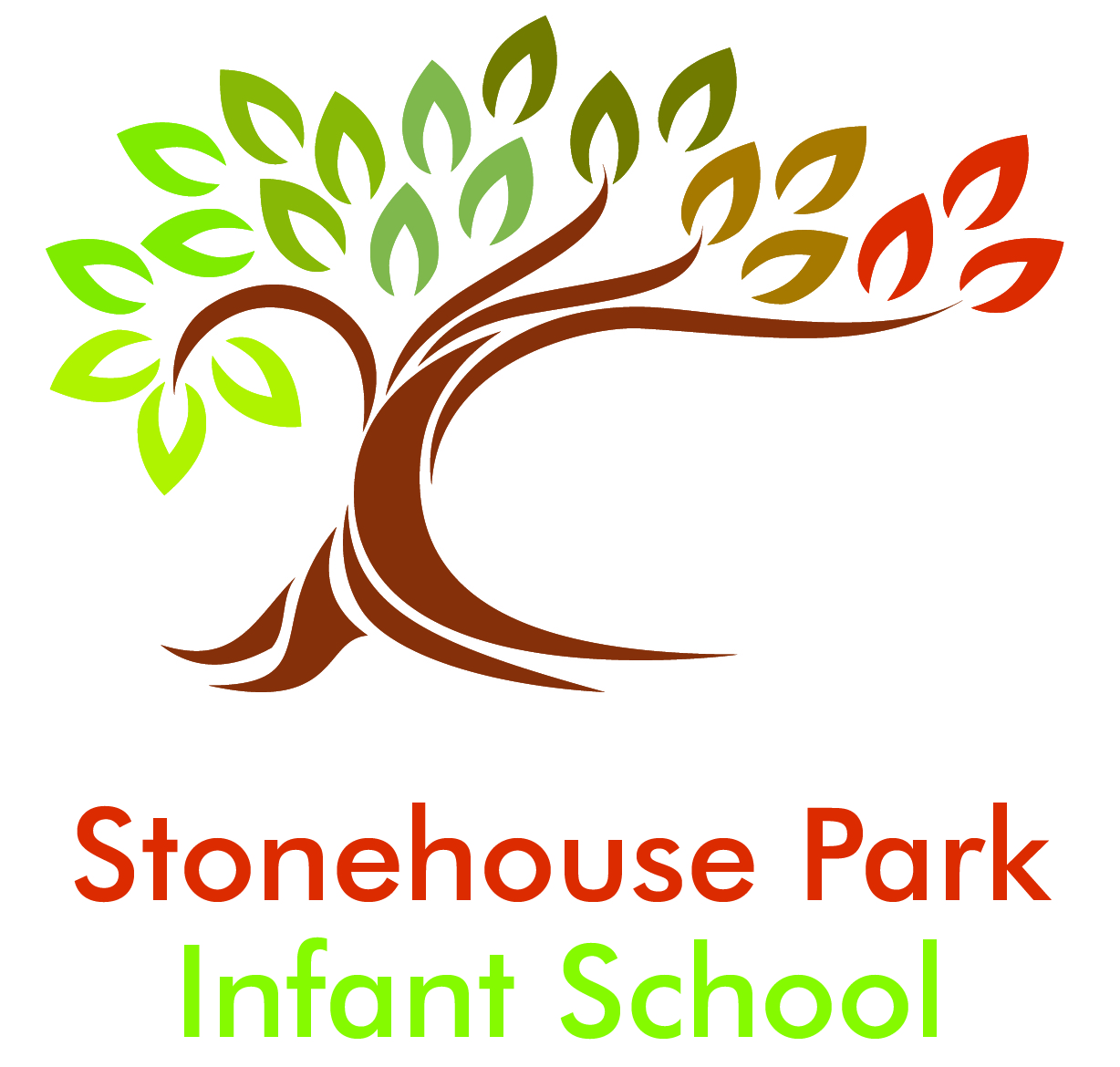 Policy on ChargingStonehouse Park Infant School Policy on ChargingDate Reviewed:  June 2016 Date of Next Review: June 2017Introduction1. All the education we provide during normal school hours is at no charge to pupils.                                                      We do not charge for any activity undertaken as part of the National Curriculum or Early Years Foundation Stage.2.1 Voluntary contributions When organising school trips or visits to enrich the curriculum and the educational experience of the children, the school invites parents and carers to contribute to the cost. All contributions are voluntary. If we do not receive sufficient voluntary contributions, we may cancel a trip. If a trip goes ahead, it may include children whose parents or carers have not paid any contribution. We do not treat these children differently from any others. 2.2 If a parent wishes their child to take part in a school trip or event, but is unwilling or unable to make a voluntary contribution, we do allow the child to participate fully in the trip or activity if it goes ahead. Sometimes the school pays additional costs in order to support the visit. Parents and carers have a right to know how each trip is funded, and the school provides this information on request. If a child is unable to attend due to illness a partial refund will be considered, for the cost of the entrance ticket, unless this has had to be paid in advance of the trip taking place. 2.3 The following is a list of additional activities, organised by the school, which require voluntary contributions from parents and carers. These activities are known as 'optional extras'. This list is not exhaustive:  visits to museums;  sporting activities which require transport expenses;  outdoor adventure activities;  after-school activities which are run by external providers3. Residential visits:  The school does not arrange residential visits. 4. After School Clubs From time to time the school runs after school clubs.                                                                          The school does not charge for these activities when they are run by school staff.7. Lettings:  Every application to hire the school premises is looked at individually. Only reputable associations, with the appropriate insurances as laid out in the Lettings Agreement and with DBS clearances if required for the activity involved, (i.e. a children’s group) are allowed. 8. Monitoring and review:  This policy is monitored by the governing body, and will be reviewed annually. Date: June 2016 